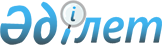 Об изменениях в составе Комиссии по правам человека при Президенте Республики Казахстан
					
			Утративший силу
			
			
		
					Указ Президента Республики Казахстан от 6 июня 1998 г. N 3976. Утратил силу - Указом Президента РК от 9 января 2006 года N 1696 (U061696)(вводится в действие со дня подписания)

         ПОСТАНОВЛЯЮ:      I. В состав Комиссии по правам человека при Президенте Республики Казахстан, утвержденный Указом Президента Республики Казахстан от 22 апреля 1997 года N 3470   U973470_  , внести следующие изменения:      1. Утвердить:                       Председателем Комиссии -   Абдильдина                      - Председатель Комитета по Жабайхана Мубараковича            международным делам, обороне и                                   безопасности Сената Парламента                                   Республики Казахстан (по                                   согласованию)                          Секретарем Комиссии -   Байкадамова                     - Заведующего Секретариатом Болата Кенжекешевича              Комиссии по правам человека                                   при Президенте Республики                                   Казахстан                            Членами Комиссии:   Акмурзина                     - Главного редактора республиканской Ерлана Бактыбаевича             газеты межнационального согласия                                 "Азамат Таймс"   Джарбусынову                  - директора I Департамента Мадину Бенешевну                Министерства иностранных дел                                 Республики Казахстан   Жалыбина                      - вице-Министра юстиции Республики Сергея Михайловича              Казахстан   Журсимбаева                   - руководителя аппарата Генеральной Сагиндыка Кемаловича            прокуратуры Республики Казахстан   Имашева                       - Председателя Агентства Республики Берика Мажитовича               Казахстан по поддержке малого                                 бизнеса, помощника Президента                                 Республики Казахстан по вопросам                                 развития малого бизнеса   Коржову                       - Министра труда и социальной Наталью Артемовну               защиты населения Республики                                 Казахстан   Мартынова                     - заместителя председателя Федерации Леонида Николаевича             профсоюзов Казахстана   Сейтжанову                    - начальника Акмолинского областного Нурикамал Сейтжановну           Управления информации и общественного                                 согласия        2. Вывести из состава данной Комиссии Аравина Ю.П., Бусурманова Ж.Д., Гаркавца А.Н., Дедерер А.Ф., Козыбаева М.К., Мамбетова А.М., Нурпеисова Е.К., Татимова М.Б., Уманова Г.А., Хасенова А.Г.      II. Настоящий Указ вступает в силу со дня подписания.        Президент      Республики Казахстан 
					© 2012. РГП на ПХВ «Институт законодательства и правовой информации Республики Казахстан» Министерства юстиции Республики Казахстан
				